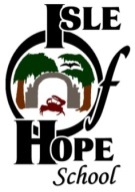 TIMEMONDAYTUESDAYTUESDAYTUESDAYWEDNESDAYWEDNESDAYTHURSDAYTHURSDAYFRIDAYFRIDAY7:10-7:40Morning Activities Morning Activities Morning ActivitiesMorning ActivitiesMorning ActivitiesMorning ActivitiesMorning ActivitiesMorning ActivitiesMorning ActivitiesMorning Activities7:45-8:00Calendar MathCalendar MathCalendar MathCalendar MathCalendar MathCalendar MathCalendar MathCalendar MathCalendar MathCalendar Math8:00-8:30Wilson Fundations Wilson Fundations Wilson FundationsWilson FundationsWilson FundationsWilson FundationsWilson FundationsWilson FundationsWilson FundationsWilson Fundations8:30 – 8:45Read AloudRead AloudRead AloudRead AloudRead AloudRead AloudRead AloudRead AloudRead AloudRead Aloud8:45 – 9:00ELA Standards / Writing TraitsELA Standards / Writing TraitsELA Standards / Writing TraitsELA Standards / Writing TraitsELA Standards / Writing TraitsELA Standards / Writing TraitsELA Standards / Writing TraitsELA Standards / Writing TraitsELA Standards / Writing TraitsELA Standards / Writing Traits9:00-9:45FLEX (Reading)FLEX (Reading)FLEX (Reading)FLEX (Reading)FLEX (Reading)FLEX (Reading)FLEX (Reading)FLEX (Reading)FLEX (Reading)FLEX (Progress Monitoring)9:45-10:30BandBandSTEAMSTEAMSTEAMP.E.P.E.ArtArtBand10:30-11:05LUNCHLUNCHLUNCHLUNCHLUNCHLUNCHLUNCHLUNCHLUNCHLUNCH11:05-12:00Guided Reading/ Small GroupsGuided Reading/ Small GroupsGuided Reading/ Small GroupsGuided Reading/ Small GroupsGuided Reading/ Small GroupsGuided Reading/ Small GroupsGuided Reading/ Small GroupsGuided Reading/ Small GroupsGuided Reading/ Small GroupsAssessments/ Running RecordsWritingWritingMathMathMathMathMath12:00- 1:00MATHMATHMATHMATHMATHMATHMATHMATHMATHMATHRecessRecessRecessRecessRecess1:00-1:30  Sci./SS/Health  Sci./SS/Health  Sci./SS/Health  Sci./SS/Health  Sci./SS/Health  Sci./SS/Health  Sci./SS/Health  Sci./SS/Health  Sci./SS/Health  Sci./SS/Health1:30-2:00RecessRecess   Recess   Recess   RecessRecessRecessRecessRecess   Recess2:00-2:10Water/Pack UpWater/Pack UpWater/Pack UpWater/Pack UpWater/Pack UpWater/Pack UpWater/Pack UpWater/Pack UpWater/Pack UpWater/Pack Up2:15-2:55DismissalDismissalDismissalDismissalDismissalDismissalDismissalDismissalDismissalDismissal